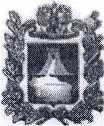 АДМИНИСТРАЦИЯ МИНЕРАЛОВОДСКОГО ГОРОДСКОГО ОКРУГА СТАВРОПОЛЬСКОГО КРАЯПОСТАНОВЛЕНИЕ№Об утверждении схемы размещения нестационарных торговых объектов на территории Минераловодского городского округа на 2016 год.В соответствии с Федеральными законами от 06 октября . № 131-ФЗ «Об общих принципах организации местного самоуправления в Российской Федерации», от 26 июля 2006г. № 135-ФЗ «О защите конкуренции», от 28 декабря 2009г. № 381-ФЗ «Об основах государственного регулирования торговой деятельности в Российской Федерации», приказом комитета Ставропольского края по пищевой и перерабатывающей промышленности, торговле и лицензированию от 01.07.2010г. №87-о/д, Уставом Минераловодского городского округа, администрация Минераловодского городского округа ПОСТАНОВЛЯЕТ:1. Утвердить прилагаемую Схему размещения нестационарных торговых объектов на территории Минераловодского городского округа на 2016 год.2.  Утвердить Адресный перечень мест для проведения выставок-продаж, ярмарок-выставок, ярмарок на территории Минераловодского городского округа на 2016 год.3. Признать утратившим силу постановление администрации города Минеральные Воды Минераловодского района Ставропольского края от 10.02.2015г. № 77 «Об утверждении схемы размещения нестационарных торговых объектов на территории города Минеральные Воды Минераловодского района Ставропольского края на 2015 год». 4. Контроль за выполнением настоящего постановления возложить на заместителя главы администрации - начальника финансового управления администрации Минераловодского городского округа Рыженко А.А.5. Настоящее постановление подлежит официальному опубликованию и размещению на официальном сайте Минераловодского городского округа и официальном сайте комитета Ставропольского края по пищевой и перерабатывающей промышленности, торговле и лицензированию.6. Настоящее постановление вступает в силу со дня его официального опубликования.Глава Минераловодскогогородского округа                                                                           С.Ю. ПерцевПроект постановления вносит:Руководитель управления экономического развития администрации Минераловодского городского округа                                         Г.В. ФисенкоСогласовано:Заместитель главы администрации – начальникфинансового управления администрации Минераловодского городского округа                                       А.А. РыженкоРуководитель правового управления администрацииМинераловодского городского округа                                        Д.Е. ГорбачевРуководитель общего отдела и делопроизводства администрацииМинераловодского городского округа                                      Е.Г. АпаликоваСХЕМАразмещения нестационарных торговых объектов на территории                  Минераловодского городского округа на 2016 год г. Минеральные ВодыПос. ЗмейкаПос. АнджиевскийС. ЛевокумкаПос. ПервомайскийС. Марьины-КолодцыС. ПобегайловкаС. Канглы* - места для размещения нестационарных торговых объектов, используемых субъектами малого и среднего предпринимательства.Примечание 1. 1. Размещение нестационарных торговых объектов на территории города Минераловодского городского округа осуществляется в соответствии с настоящей Схемой размещения нестационарных торговых объектов на территории Минераловодского городского округа (далее – Схема) и договором на размещение нестационарного торгового объекта, заключаемого ежегодно по результатам конкурсного отбора в порядке, установленном муниципальным правовым актом администрации Минераловодского городского округа.Адресный перечень мест для проведения выставок-продаж, ярмарок-выставок, ярмарок на территории Минераловодского городского округа на 2016 год Г. Минеральные ВодыС. УльяновкаС. РозовкаС. НагутскоеС. Нижняя АлександровкаС. ПрикумскоеС. ПобегайловкаС. Канглы18.04.2016г.г. Минеральные Воды№ 891Адрес расположения нестационарного торгового объектаКоли-чество отве-денных местНазначение (специализация) нестационарного торгового объектаВид нестационар-ного торгового объектаСрок размеще-ния (установки) нестационарного торгового объекта1234561ул. 50 лет Октября, район дома 411плодоовощная продукция торговая палаткас 01 января по 31 декабря2ул. 50 лет Октября (р-он дома №39)1плодоовощная продукция торговая палаткас 01 января по 31 декабря3Пр-т 22 Партсъезда, район аптеки 36,62плодоовощная продукция торговая палаткас 01 января по 31 декабря4ул. Островского (р-он металлобазы)1бахчевые культуры *бахчевой развалс 01 июня по 30 октября54-км, ул. Дружбы, район дома 281бахчевые культуры *бахчевой развалс 01 июня по 30 октября6ул. Мостовая (слева от моста)1бахчевые культуры *бахчевой развалс 01 июня по 30 октября7ул. 50 лет Октября (р-он дома №39)1бахчевые культуры * бахчевой развалс 01 июня по 30 октября8ул. К. Либкнехта / Ленина2Реализация кваса из кег, безалкогольные напитки *лотокс 01 мая по 30 октября9ул. К. Либкнехта / Пушкина1Реализаци я кваса из кег, безалкогольные напитки *лотокс 01 мая по 30 октября10ул. Советская (р-он кафе «Ламара»)1Реализация кваса из кег, безалкогольные напитки *лотокс 01 мая по 30 октября11пр-т К. Маркса (р-он ООО «Теми»)2Реализация кваса из кег, безалкогольные напитки *лотокс 01 мая по 30 октября12пр-т 22 Партсъезда (р-он аптеки «36,6»)1Реализация кваса из кег, безалкогольные напитки *лотокс 01 мая по 30 октября13ул. Островского (р-он металлобазы)1Реализация кваса из кег, безалкогольные напитки *лотокс 01 мая по 30 октября14ул. Железноводская (р-он ДК «Авиаработников»)1Реализация кваса из кег, безалкогольные напитки *лотокс 01 мая по 30 октября15ул. Железноводская (р-он СТО)1Реализация кваса из кег, безалкогольные напитки *лотокс 01 мая по 30 октября16Ул. Московская/ Чапаева 1Реализация кваса из кег, безалкогольные напитки *лотокс 01 мая по 30 октября17ул. 50 лет Октября (р-он дома №39)1Реализация кваса из кег, безалкогольные напитки *лотокс 01 мая по 30 октября18ул. Ставропольская / Гражданская1Реализация кваса из кег, безалкогольные напитки *лотокс 01 мая по 30 октября19ул. Дружбы, район дома № 281Реализация кваса из кег, безалкогольные напитки *лотокс 01 мая по 30 октября20Пр-т К. Маркса / Бибика1Реализация кваса из кег, безалкогольные напитки *лотокс 01 мая по 30 октября21Ул. Чапаева, район дома 11Реализация кваса из кег, безалкогольные напитки *лотокс 01 мая по 30 октября22Ул. Ставропольская / Карла Маркса1Реализация кваса из кег, безалкогольные напитки *лотокс 01 мая по 30 октября23Ул. 50 лет октября / 22 Партсъезда 1Реализация кваса из кег, безалкогольные напитки *лотокс 01 мая по 30 октября24Ул. Тихая, 16 (район маг. «Магнит»)1Реализация кваса из кег, безалкогольные напитки *лотокс 01 мая по 30 октября25ул. Советская, район дома 491Реализация кваса из кег, безалкогольные напитки *лотокс 01 мая по 30 октября26ул. Железноводская, район дома 751прохладительные напитки в заводской упаковкелотокс 01 января по 31 декабря27ул. Железноводская /Тбилисская 1прохладительные напитки в заводской упаковкелотокс 01 января по 31 декабря28ул. Московская, район дома 1041прохладительные напитки в заводской упаковкелотокс 01 января по 31 декабря29ул. Ленина / ул. Бибика, 21продовольственные товары в заводской упаковке *торговая палатка01 января по 31 декабря30ул. 50 лет Октября, район дома 411Ель, сосна *елочный базарс 01 декабря по 31 декабря31ул. Бештаугорская (р-он дома №7)1Ель, сосна *елочный базарс 01 декабря по 31 декабря32ул. Пушкина, район дома 681Ель, сосна *елочный базарс 01 декабря по 31 декабря33ул. Железноводская (р-он остановки «АРЗ»)1Ель, сосна *елочный базарс 01 декабря по 31 декабря34ул. Московская (в р-оне магазина «Магнит»)1Ель, сосна *елочный базарс 01 декабря по 31 декабря35ул. Островского/ Новая1Ель, сосна *елочный базарс 01 декабря по 31 декабря36ул. Дружбы, район дома 261Ель, сосна *елочный базарс 01 декабря по 31 декабря37Ул. Ставропольская / ул. Гражданская2хлебобулочные изделия автолавка01 января по 31 декабря38ул. Бештаугорская, район дома 5 2плодоовощная продукция *автолавкас 01 января по 31 декабря39ул. Бештаугорская, район дома 72плодоовощная продукция *автолавкас 01 января по 31 декабря40ул. Дружбы, район дома 261плодоовощная продукция *автолавкас 01 января по 31 декабря41ул. 50 лет Октября, район дома 391плодоовощная продукция *автолавкас 01 января по 31 декабря42ул. Островского / ул. Новая1плодоовощная продукция *автолавкас 01 января по 31 декабря43ул. Островского (р-он металлобазы)1плодоовощная продукция *автолавкас 01 января по 31 декабря44Ул. Анджиевского, район дома 1361плодоовощная продукция *автолавкас 01 января по 31 декабря45ул. Георгиевская / Евдокимовская2плодоовощная продукция *автолавкас 01 января по 31 декабря46ул. Кнышевского / Ставропольская1реализация рыбы*автолавкас 01 января по 31 декабря47ул. Дружбы, район дома 261реализация рыбы*автолавкас 01 января по 31 декабря48ул. Георгиевская / Евдокимовская1реализация рыбы*автолавкас 01 января по 31 декабря49ул. Георгиевская / Евдокимовская1строительные материалы (инертные материалы)*автолавкас 01 января по 31 декабря50ул. Островского, 66, район «металлобазы» 1строительные материалы (инертные материалы)*автолавкас 01 января по 31 декабря51Ул. 50 лет Октября, район домов 53 и 5510цветы*лоток6,7,8 мартаПасхальные праздники52Ул. Анджиевского, район дома 1361Реализация постельного белья*лотокс 01 января по 31 декабря53ул. Дружбы, район дома 281Реализация постельного белья*лотокс 01 января по 31 декабря54Ул. Пятигорская, сквер «Надежда»2Реализация мороженого*лотокс 01 мая по 01 октября55 Пересечение пр-та К. Маркса и ул. Бибика1Реализация мороженого*лотокс 01 мая по 01 октября56Пр-т 22 Партсъезда, 11 а1Реализация мороженого*лотокс 01 мая по 01 октября1ул. Пушкина, район дома 8 1бахчевые культуры *бахчевой развалс 01 июня по 31 октября2ул. Пушкина, район дома 5 1бахчевые культуры*бахчевой развалс 01 июня по 31 октября3ул. Пушкина, район дома 10 1Реализация кваса из кег, безалкогольные напитки *лотокс 01 мая по 31 октября4ул. Пушкина, район дома 10 2Ель, сосна *елочный базарс 01 декабря по 31 декабря5ул. Пушкина  /ул. Лермонтова1Ель, сосна*елочный базарс 01 декабря по 31 декабря6Ул. Пушкина, район дома 101реализация рыбы*автолавкас 01 января по 31 декабря7Ул. Пушкина, район дома 101Реализация постельного белья*лотокс 01 января по 31 декабря1Ул. Анджиевского, район дома 51Плодоовощная продукция*торговая палаткас 01 января по 31 декабря2Ул. Заводская, район дома 32, 341Плодоовощная продукция*торговая палаткас 01 января по 31 декабря3Ул. Красногвардейская, район дома 17, 19, 211Плодоовощная продукция*торговая палаткас 01 января по 31 декабря4Ул. Красногвардейская, район дома 17, 19, 211Плодоовощная продукция*автолавкас 01 января по 31 декабря5Ул. Набережная, 87-891Плодоовощная продукция*автолавкас 01 января по 31 декабря6Ул. Советская, район дома 1,31Плодоовощная продукция*автолавкас 01 января по 31 декабря7Ул. Анджиевского, район дома 51Молочная продукцияавтолавкас 01 января по 31 декабря8Ул. Заводская, район дома 32, 341Молочная продукцияавтолавкас 01 января по 31 декабря9Ул. Красногвардейская, район дома 17, 19, 211Молочная продукцияавтолавкас 01 января по 31 декабря10Ул. Береговая, район дома 1, 1 «А»1Молочная продукцияавтолавкас 01 января по 31 декабря11Ул. Советская, район дома 1,31Молочная продукцияавтолавкас 01 января по 31 декабря12Ул. Трудовая, район дома 33,351Молочная продукцияавтолавкас 01 января по 31 декабря13Ул. Речная, район дома 6, 81Товары промышленного производства*автолавкас 01 января по 31 декабря14Ул. Заводская, район дома 61Колбасные изделия*автолавкас 01 января по 31 декабря15Ул. Заводская, район дома 61Цветы *автолавкас 01 января по 31 декабря16Ул. Красногвардейская, район маг. «Магнит»1Реализация постельного белья*лотокс 01 января по 31 декабря17Ул. Речная, район дома 61Реализация постельного белья*лотокс 01 января по 31 декабря1ул. Мостовая, 12 «В»1плодоовощная продукция*автолавкас 01 января по 31 декабря2ул. Мостовая, 12 «В»2продовольственные товары в заводской упаковке*автолавкас 01 января по 31 декабря3ул. Мостовая, 12 «В»1товары промышленного производства*автолавкас 01 января по 31 декабря4Пересечение улиц Мостовая и Кривая1ель, сосна*елочный базарс 01 декабря по 31 декабря5Пересечение улиц Мостовая и Кривая1плодоовощная продукция*автолавкас 01 января по 31 декабря6Пересечение улиц Мостовая и Кривая1бахчевые культуры*бахчевой развалс 01 июня по 31 октября7Пересечение улицы Мостовая и пер. Северный8бахчевые культуры*бахчевой развалс 01 июня по 31 октября8Пересечение улицы Мостовая и пер. Северный8плодоовощная продукция*торговая палаткас 01 января по 31 декабря9Пересечение улицы Мостовая и пер. Северный1ель, сосна*торговая палаткас 01 декабря по 31 декабря10 пер. Огородний, 11хлебобулочные изделия*автолавкас 01 января по 31 декабря11Ул. Мостовая, 37-431плодоовощная продукция*торговая палаткас 01 января по 31 декабря12Ул. Мостовая, 37-431бахчевые культуры*торговая палаткас 01 января по 31 декабря13Ул. Мостовая, 37-431продовольственные товары в заводской упаковке*торговая палаткас 01 января по 31 декабря14х. Садовый, ул. Ленина, 241плодоовощная продукция*автолавкас 01 января по 31 декабря15х. Садовый, ул. Ленина, 241товары промышленного производства*автолавкас 01 января по 31 декабря1Пересечение ул. Восточная и Комсомольская2ель, сосна*елочный базарс 01 декабря по 31 декабря2Пересечение ул. Восточная и Комсомольская2плодоовощная продукция*автолавкас 01 января по 31 декабря3Пос. Загорский, район маг. «Прод. Товары»1колбасные изделия*автолавкас 01 января по 31 декабря4Пос. Загорский, район маг. «Прод. Товары»1плодоовощная продукция*автолавкас 01 января по 31 декабря5Пос. Загорский, квартальная застройка1плодоовощная продукция*автолавкас 01 января по 31 декабря6Пос. Загорский, ул. Шоссейная, район маг. «Каро»1Реализация кваса из кег, безалкогольные напитки *лотокс 01 мая по 30 октября7х. Славянский, ул. Кумская, район маг. «Продукты»1плодоовощная продукция*автолавкас 01 января по 31 декабря1Ул. Ленина, площадь3одежда, обувь*торговая палаткас 01 января по 31 декабря1ул. Юбилейная, 1 площадь2плодоовощная продукция*автолавкас 01 апреля по 31 октября2ул. Школьная, 16 у магазина «Продукты»1плодоовощная продукция*автолавкас 01 апреля по 31 октября1ул. Мира, 27, площадь1плодоовощная продукция*автолавкас 01 января по 31 декабря2ул. Мира, 98, площадь2плодоовощная продукция *автолавкас 01 января по 31 декабряАдрес проведения выставки-продажи, ярмарки-выставки, ярмаркиКоличество отведенных местПериод проведения1Пр-т к. Маркса (участок дороги от дома № 75 до пересечения с ул. Терешковой)1с 01 января по 31 декабря2Ул. Гражданская (участок дороги от ул. Терешковой до ул. Ставропольская)1с 01 января по 31 декабря3Пересечение ул. Ставропольская и Кнышевского1с 01 января по 31 декабря4Пересечение ул. Ленина и Карла Либкнехта1с 01 января по 31 декабря5пр-т. К. Маркса (площадь перед зданием ДК железнодорожников)1с 01 января по 31 декабря6пр-т. К. Маркса (участок дороги от ул. Бибика до ул. Пятигорская)1с 01 января по 31 декабря1Ул. Ленина, 75 (район СОШ №8)1с 01 января по 31 декабря1Ул. Апанасенко, 58-621с 01 января по 31 декабря1ул. Пролетарская,30а (в районе МБУ «Нагутский Дом культуры»)1с 01 января по 31 декабря1ул. Весёлая,511с 01 января по 31 декабря1 ул. Ленина, в районе домов от № 49 до № 631с 01 января по 31 декабря1Ул. Юбилейная,  площадь1с 01 января по 31 декабря1Ул. Юбилейная, 1 площадь1с 01 января по 31 декабря